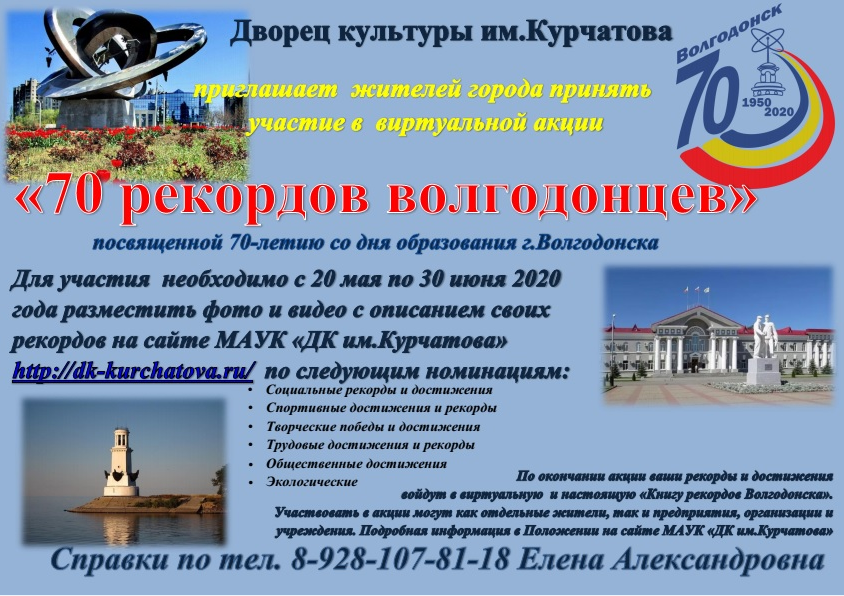 ПОЛОЖЕНИЕо виртуальной акции«70 рекордов волгодонцев»ОБЩИЕ ПОЛОЖЕНИЯОрганизатором  Акции является Муниципальное автономное учреждение культуры «Дворец культуры им. Курчатова».Участники акции - жители города Волгодонска и Волгодонского районаЦЕЛИ И ЗАДАЧИ:Активизировать горожан к социальным, творческим, образовательным, спортивным и др. достижениям и рекордам.Способствовать информированию широкой общественности о достижениях и рекордах жителей г. Волгодонска. Создать виртуальную и реальную Книгу рекордов Волгодонска, используя фотоматериалы участников акции.НОМИНАЦИИ АКЦИИ:Социальные рекорды и достижения: благотворительность, просвещение, поддержка социально незащищённых категорий людей, животных, благоустройство города как отдельными его жителями, так и предприятиями. Добрые дела и поступки во благо нашего города. Отдельно будут рассматриваться благие свершения, посвящённые 70-летию Великой Победы.Спортивные достижения и рекорды: достижения и рекорды - как личные, так и командные - документально подтверждённые (дипломы, грамоты, кубки, медали).Творческие победы и достижения: достижения в сфере культуры и искусства. Все направления вокала, хореографии, изобразительного искусства, декоративно-прикладного творчества; цирковое искусство, оригинальный жанр, художественное слово и т.д.  А также сохранение  и развитие народных традиций.  Подтверждаются дипломами, грамотами и другой наградной продукцией. Трудовые достижения и рекорды: личные и коллективные победы, рекорды и достижения в профессиональной деятельности.Общественные достижения: всё, что касается общественной деятельности в различных направлениях, а также межнациональных связейЭкологические: достижения и рекорды в области садоводства, цветоводста, огородничества, разведения животных и домашних питомцев.Примечание: если Вы считаете, что  Ваши достижения достойны Книги рекордов Волгодонска, но у Вас пока нет диплома, кубка или грамоты, то Вам необходимо снять видеоролик своего достижения и прислать подробную информацию о Вашем рекорде в той или иной области.ПОРЯДОК ПРОВЕДЕНИЯ:Акция проводится дистанционно с 20 мая по 30 июня 2020 года с публикацией в социальных сетях (Instagram, ВКонтакте, Одноклассники https://www.instagram.com/dk_kurchatova/; https://vk.com/dk_kurchatova; http://www.ok.ru/dk.kurchatova1) и на официальном сайте МАУК «ДК им. Курчатова».Принять участие в Акции могут как отдельные жители, так и предприятия, организации и учреждения города.Для участия вам необходимо зайти на официальный сайт МАУК ДК им. Курчатова dk-kurchatova.ru, на главной странице и нажать кнопку Акции «70 рекордов волгодонцев», заполнить форму участия и загрузить файл (фотографию или видео Вашего рекорда, достижения).При заполнении формы обязательно указать:ФИО (название организации)ВозрастНазвание номинацииНаименование работыЭлектронный адрес для обратной связи (email)В каждой номинации Оргкомитетом Акции определяются лучшие результаты, которые войду в виртуальную и настоящую «Книгу рекордов Волгодонска».  Все участники получают Дипломы, которые будут высылаться на электронный адреса, указанные при подаче Заявки на участие.ЗАПРЕЩАЕТСЯ ИСПОЛЬЗОВАНИЕ НЕНОРМАТИВНОЙ ЛЕКСИКИ!Творческие работы будут размещены на сайте МАУК «ДК им. Курчатова» (http://dk-kurchatova.ru) и  в социальных сетях: Instagram, ВКонтакте, Одноклассники  https://www.instagram.com/dk_kurchatova/; https://vk.com/dk_kurchatova; http://www.ok.ru/dk.kurchatova1С нетерпением ждём Вашего участия в Акции!!!Сделаем подарок любимому городу!!!ВМЕСТЕ - МЫ СИЛА!!!